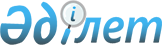 Ж.А.Досқалиевты Қазақстан Республикасының Денсаулық сақтау министрі етіп тағайындау туралыҚазақстан Республикасы Президентінің Жарлығы. 2002 жылғы 29 қаңтар N 780

      Жақсылық Ақмырзаұлы Досқалиев Қазақстан Республикасының Денсаулық сақтау министрі болып тағайындалсын.       Қазақстан Республикасының Президенті 
					© 2012. Қазақстан Республикасы Әділет министрлігінің «Қазақстан Республикасының Заңнама және құқықтық ақпарат институты» ШЖҚ РМК
				